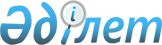 "2010-2012 жылдарға арналған аудандық бюджет туралы" аудандық мәслихаттың N 2-18с шешіміне өзгерістер мен толықтырулар енгізу туралы
					
			Күшін жойған
			
			
		
					Солтүстік Қазақстан облысы Уәлиханов аудандық мәслихатының 2010 жылғы 2 тамыздағы N 4-23с шешімі. Солтүстік Қазақстан облысы Уәлиханов ауданының Әділет басқармасында 2010 жылғы 25 тамызда N 13-13-129 тіркелді. Қолдану мерзімінің өтуіне байланысты күшін жойды (Солтүстік Қазақстан облысы Уәлиханов аудандық мәслихатының 2011 жылғы 3 қазандағы N 02-03-03/222 хаты)

      Ескерту. Қолдану мерзімінің өтуіне байланысты күшін жойды (Солтүстік Қазақстан облысы Уәлиханов аудандық мәслихатының 2011.10.03 N 02-03-03/222 хаты)      2008 жылғы 4 желтоқсандағы № 95-ІV Қазақстан Республикасының Бюджет Кодексінінің 109-бабы 5-тармағына, 2001 жылғы 23 қаңтардағы № 148 «Қазақстан Республикасындағы жергілікті мемлекеттік басқару және өзін-өзі басқару туралы» Заңының 6-бабына және 1998 жылғы 24 наурыздағы № 213 «Нормативтік құқықтық актілер туралы» Заңының 28-бабына сәйкес, аудандық мәслихат ШЕШІМ ЕТТІ:



      1. Аудандық мәслихаттың «2010-2012 жылдарға арналған аудандық бюджет туралы» аудандық мәслихаттың 2009 жылғы 24 желтоқсандағы № 2-18с шешіміне өзгерістер енгізу туралы (2010 жылғы 19 қаңтардағы № 13-13-118 нормативтік құқықтық актілерді мемлекеттік тіркеу тізілімінде тіркелген және 2010 жылғы 30 қаңтардағы «Шұғыла» және «Ел тынысы» газеттерінде жарияланған) шешіміне келесі өзгерістер мен толықтырулар енгізілсін:

      1 тармақта:

      1) тармақшада

      «1 655 796» саны «1 662 467,1» санына ауыстырылсын

      «137 688» саны «142 688» санына ауыстырылсын

      «6500» саны «10 819» санына ауыстырылсын

      «1 510 660» саны «1 508 012,1» санына ауыстырылсын

      2) тармақшада

      «1 665 633» саны «1 672 303,9» санына ауыстырылсын

      3) тармақшада

      «12 462» саны «12 042,2» санына ауыстырылсын

      «0» саны «419,8» санына ауыстырылсын

      5) тармақшада

      «-22 299» саны «-21 879» санына ауыстырылсын

      6) тармақшада

      «22 299» саны «21 879» санына ауыстырылсын

      келесі мазмұндағы жолдармен толықтырылсын:

      «қарыздар түсімі – 12462

      қарыздарды өтеу – 419,8

      бюджет қаражаттарының пайдаланылатын қалдықтары – 9836,8».

      13 тармақта:

      3) тармақшада

      «4 284» саны «4 251» санына ауыстырылсын

      9) тармақшада

      «43 936» саны «41 995,5» санына ауыстырылсын

      15 тармақта 2)тармақшада

      «29 014» саны «28 080,6» санына ауыстырылсын

      келесі мазмұндағы 8) тармақшамен толықтырылсын:

      «8) «Ұрпақ қорына» бала табуды ынталадыру бойынша бағдарлама шеңберінде әлеуметтік көмек төлеу үшін – 226 мың теңге.»

      көрсетілген шешімге 1, 5, 6-қосымшалары осы шешімнің 1, 2, 3-қосымшаларына сәйкес жаңа редакцияда мазмұндалсын (қоса беріледі);



      2. Осы шешім 2010 жылдың 1 қаңтарынан бастап қолданысқа енеді.      Сессия төрағасы                            Аудандық мәслихаттың

                                                 хатшысы

      Қ. Қапкенов                                Ә. Бейсенбаев      КЕЛІСІЛГЕН:

      «Уәлиханов ауданының

      экономика және бюджеттік 

      жоспарлау бөлімі»

      мемлекеттік мекемесінің бастығы            Ж.Ғабдуллин

Уәлиханов аудандық мәслихатының

2010 жылғы 2 тамыздағы № 4-23с

сессиясының шешіміне 1-қосымшаУәлиханов аудандық мәслихатының

2009 жылғы 24 желтоқсандағы № 2-18с

сессиясының шешіміне 1-қосымша2010 жылға арналған Уәлиханов ауданының нақтыланған бюджеті

Уәлиханов аудандық мәслихатының

2010 жылғы 2 тамыздағы № 4-23с

сессиясының шешіміне 2-қосымшаУәлиханов аудандық мәслихатының

2009 жылғы 24 желтоқсандағы № 2-18с

сессиясының шешіміне 5-қосымша ТІЗБЕ 2010 жылғы әрбір ауылдық (селолық) округтің бюджеттік бағдарламалары

Уәлиханов аудандық мәслихатының

2010 жылғы 2 тамыздағы № 4-23с

сессиясының шешіміне 3-қосымшаУәлиханов аудандық мәслихатының

2009 жылғы 24 желтоқсандағы № 2-18с

сессиясының шешіміне 6-қосымша Азаматтардың жекелеген топтарына әлеуметтік кқмек 451.007.000 бюджеттік бағдарлама бойынша "Жергілікті өкілетті органдардың шешімі бойынша азаматтардың жекелеген топтарына әлеуметтік көмек"
					© 2012. Қазақстан Республикасы Әділет министрлігінің «Қазақстан Республикасының Заңнама және құқықтық ақпарат институты» ШЖҚ РМК
				СанатыСанатыСанатыСанатыСомасы, мың

теңгеСыныбы Сыныбы Сыныбы Сомасы, мың

теңгеІшкі сыныбыІшкі сыныбыСомасы, мың

теңгеАтауыСомасы, мың

теңге123АВI. КІРІСТЕР1 662 467,11САЛЫҚТЫҚ ТҮСІМДЕР142 68801Табыс салығы1 1502Жеке табыс салығы1 15003Әлеуметтiк салық96 3521Әлеуметтік салық96 35204Меншiкке салынатын салықтар31 2161Мүлiкке салынатын салықтар13 1363Жер салығы2 7544Көлiк құралдарына салынатын салық13 9225Бірыңғай жер салығы1 40405Тауарларға, жұмыстарға және

қызметтерге салынатын iшкi салықтар12 7922Акциздер7893Табиғи және басқа ресурстарды

пайдаланғаны үшiн түсетiн түсiмдер9 5124Кәсiпкерлiк және кәсiби қызметтi

жүргiзгенi үшiн алынатын алымдар2 3965Ойын бизнесіне салық9508Заңдық мәнді іс-әрекеттерді жасағаны

және (немесе) құжаттар бергені үшін

оған уәкілеттігі бар мемлекеттік

органдар немесе лауазымды адамдар

алатын міндетті төлемдер1 1781Мемлекеттік баж1 1782Салықтық емес түсiмдер94801Мемлекет меншігінен түсетін түсімдер9485Мемлекет меншігіндегі мүлікті жалға

беруден түсетін кірістер9483Негізгі капиталды сатудан түсетін

түсімдер10 81903Жердi және материалдық емес

активтердi сату10 81901Жерді сату10 8194Трансферттердің түсімдері1 508 012,102Мемлекеттiк басқарудың жоғары тұрған

органдарынан түсетiн трансферттер1 508 012,1Функционалдық топФункционалдық топФункционалдық топФункционалдық топСомасы, мың

теңгеӘкімшісіӘкімшісіӘкімшісіСомасы, мың

теңгеБағдарламаБағдарламаСомасы, мың

теңгеАтауыСомасы, мың

теңге123АВII. ШЫҒЫНДАР1 672 303,91Жалпы сипаттағы мемлекеттiк

қызметтер 154 299,4112Аудан (облыстық маңызы бар қала)

мәслихатының аппараты10 848001Аудан (облыстық маңызы бар қала)

мәслихатының қызметін қамтамасыз ету

жөніндегі қызметтер10 728004Мемлекеттік органдарды

материалдық-техникалық жарақтандыру120122Аудан (облыстық маңызы бар қала)

әкімінің аппараты44 593001Аудан (облыстық маңызы бар қала)

әкімінің қызметін қамтамасыз ету

жөніндегі қызметтер41 243004Мемлекеттік органдарды

материалдық-техникалық жарақтандыру3 350123Қаладағы аудан, аудандық маңызы бар

қала, кент, ауыл (село), ауылдық

(селолық) округ әкімінің аппараты80 829001Қаладағы аудан, аудандық маңызы бар

қаланың, кент, ауыл (село), ауылдық

(селолық) округ әкімінің қызметін

қамтамасыз ету жөніндегі қызметтер77 416023Мемлекеттік органдарды материалдық-

техникалық жарақтандыру3 413452Ауданның (облыстық маңызы бар

қаланың) қаржы бөлімі10 767,4001Аудандық бюджетті орындау және

коммуналдық меншікті (облыстық маңызы

бар қала) саласындағы мемлекеттік

саясатты іске асыру жөніндегі

қызметтер10 049003Салық салу мақсатында мүлікті

бағалауды жүргізу130004Біржолғы талондарды беру жөніндегі

жұмысты және біржолғы талондарды іске

асырудан сомаларды жинаудың

толықтығын қамтамасыз етуді

ұйымдастыру418,4019Мемлекеттік органдарды материалдық-

техникалық жарақтандыру170453Ауданның (облыстық маңызы бар

қаланың) экономика және бюджеттік

жоспарлау бөлімі7 262001Экономикалық саясатты, мемлекеттік

жоспарлау жүйесін қалыптастыру және

дамыту және ауданды (облыстық маңызы

бар қаланы) басқару саласындағы

мемлекеттік саясатты іске асыру

жөніндегі қызметтер7 142005Мемлекеттік органдарды

материалдық-техникалық жарақтандыру1202Қорғаныс6 261122Аудан (облыстық маңызы бар қала)

әкімінің аппараты6 261005Жалпыға бірдей әскери міндетті атқару

шеңберіндегі іс-шаралар4 961006Аудан (облыстық маңызы бар қала)

ауқымындағы төтенше жағдайлардың

алдын алу және оларды жою600007Аудандық (қалалық) ауқымдағы дала

өрттерінің, сондай-ақ мемлекеттік

өртке қарсы қызмет органдары

құрылмаған елдi мекендерде өрттердің

алдын алу және оларды сөндіру

жөніндегі іс-шаралар7004Білім беру991 719123Қаладағы аудан, аудандық маңызы бар

қала, кент, ауыл (село), ауылдық

(селолық) округ әкімінің аппараты700005Ауылдық (селолық) жерлерде балаларды

мектепке дейін тегін алып баруды және

кері алып келуді ұйымдастыру700464Ауданның (облыстық маңызы бар

қаланың) білім беру бөлімі57 480009Мектепке дейінгі тәрбие ұйымдарының

қызметін қамтамасыз ету57 480464Ауданның (облыстық маңызы бар

қаланың) білім беру бөлімі911 093003Жалпы білім беру854 234004Ауданның (облыстық маңызы бар

қаланың) мемлекеттік білім беру

мекемелерінде білім беру жүйесін

ақпараттандыру2 400006Балаларға қосымша білім беру12 229005Ауданның (облыстық маңызы бар

қаланың) мемлекеттік білім беру

мекемелер үшін оқулықтар мен

оқу-әдiстемелiк кешендерді сатып алу

және жеткізу6 993011Өңірлік жұмыспен қамту және кадрларды

қайта даярлау стратегиясын іске асыру

шеңберінде білім беру объектілерін

күрделі, ағымды жөндеу35237464Ауданның (облыстық маңызы бар

қаланың) білім беру бөлімі7 446001Жергілікті деңгейде білім беру

саласындағы мемлекеттік саясатты іске

асыру жөніндегі қызметтер7 326013Мемлекеттік органдарды

материалдық-техникалық жарақтандыру120467Ауданның (облыстық маңызы бар

қаланың) құрылыс бөлімі15 000037Білім беру объектілерін салу және

реконструкциялау15 0006Әлеуметтiк көмек және әлеуметтiк

қамсыздандыру111 756451Ауданның (облыстық маңызы бар

қаланың) жұмыспен қамту және

әлеуметтік бағдарламалар бөлімі94 073002Еңбекпен қамту бағдарламасы29 100004Ауылдық жерлерде тұратын денсаулық

сақтау, білім беру, әлеуметтік

қамтамасыз ету, мәдениет және спорт

мамандарына отын сатып алу бойынша

әлеуметтік көмек көрсету1 094005Мемлекеттік атаулы әлеуметтік көмек 15 910007Жергілікті өкілетті органдардың

шешімі бойынша мұқтаж азаматтардың

жекелеген топтарына әлеуметтік көмек3 920010Үйден тәрбиеленіп оқытылатын мүгедек

балаларды материалдық қамтамасыз ету215014Мұқтаж азаматтарға үйде әлеуметтiк

көмек көрсету10 14601618 жасқа дейінгі балаларға

мемлекеттік жәрдемақылар25 498017Мүгедектерді оңалту жеке

бағдарламасына сәйкес, мұқтаж

мүгедектерді міндетті гигиеналық

құралдармен қамтамасыз етуге, және

ымдау тілі мамандарының, жеке

көмекшілердің қызмет көрсету1 689019Ұлы Отан соғысындағы Жеңістің 65

жылдығына орай Ұлы Отан соғысының

қатысушылары мен мүгедектеріне

Тәуелсіз Мемлекеттер Достастығы

елдері бойынша, Қазақстан

Республикасының аумағы бойынша жол

жүруін, сондай-ақ оларға және олармен

бірге жүретін адамдарға Мәскеу,

Астана қалаларында мерекелік

іс-шараларға қатысу үшін

тамақтануына,тұруына, жол жүруіне

арналған шығыстарын өтеуге216020Ұлы Отан соғысындағы Жеңістің 65

жылдығына орай Ұлы Отан соғысының

қатысушылары мен мүгедектеріне,

сондай-ақ оларға теңестірілген, оның

ішінде майдандағы армия құрамына

кірмеген, 1941 жылғы 22 маусымнан

бастап 1945 жылғы 3 қыркүйек

аралығындағы кезеңде әскери

бөлімшелерде, мекемелерде, әскери

-оқу орындарындаәскери қызметтен

өткен, запасқа босатылған (отставка),

"1941-1945 жж. Ұлы отан соғысында

Германияны жеңгені үшін" медалімен

немесе "Жапонияны женгені үшін"

медалімен марапатталған әскери

қызметшілерге, Ұлы Отан соғысы

жылдарында тылда кемінде алты ай

жұмыс істеген (қызметте болған)

адамдарға біржолғы материалдық көмек6285451Ауданның (облыстық маңызы бар

қаланың) жұмыспен қамту және

әлеуметтік бағдарламалар бөлімі17 683001Жергілікті деңгейде халық үшін

әлеуметтік бағдарламаларды жұмыспен

қамтуды қамтамасыз етуді іске асыру

саласындағы мемлекеттік саясатты іске

асыру жөніндегі қызметтер 16 718011Жәрдемақыларды және басқа да

әлеуметтік төлемдерді есептеу, төлеу

мен жеткізу бойынша қызметтерге ақы

төлеу845022Мемлекеттік органдарды материалдық-

техникалық жарақтандыру1207Тұрғын үй-коммуналдық шаруашылық19 644123Қаладағы аудан, аудандық маңызы бар

қала, кент, ауыл (село), ауылдық

(селолық) округ әкімінің аппараты11543008Елді мекендерде көшелерді

жарықтандыру2 693009Елді мекендердің санитариясын

қамтамасыз ету6 629010Жерлеу орындарын күтіп-ұстау және

туысы жоқ адамдарды жерлеу200011Елді мекендерді абаттандыру мен

көгалдандыру2 021458Ауданның (облыстық маңызы бар

қаланың) тұрғын үй-коммуналдық

шаруашылық, жолаушылар көлігі және

автомобиль жолдары бөлімі3 319003Мемлекеттік тұрғын үй қорының

сақталуын ұйымдастыру2 319012Сумен жабдықтау және су бөлу

жүйесінің қызмет етуі 1 000467Ауданның (облыстық маңызы бар

қаланың) құрылыс бөлімі4 782003Мемлекеттік коммуналдық тұрғын үй

қорының тұрғын үй құрылысы және

(немесе) сатып алу553007Қаланы және елді мекендерді

көркейтуді дамыту4 2298Мәдениет, спорт, туризм және

ақпараттық кеңістiк74 573,5123Қаладағы аудан, аудандық маңызы бар

қала, кент, ауыл (село), ауылдық

(селолық) округ әкімінің аппараты13 140006Жергілікті деңгейде мәдени-демалыс

жұмыстарын қолдау13 140455Ауданның (облыстық маңызы бар

қаланың) мәдениет және тілдерді

дамыту бөлімі18 511003Мәдени-демалыс жұмысын қолдау18 511465Ауданның (облыстық маңызы бар

қаланың) Дене шынықтыру және спорт

бөлімі2 274006Аудандық (облыстық маңызы бар

қалалық) деңгейде спорттық жарыстар

өткiзу663007Әртүрлi спорт түрлерi бойынша аудан

(облыстық маңызы бар қала) құрама

командаларының мүшелерiн дайындау

және олардың облыстық спорт

жарыстарына қатысуы1 611455Ауданның (облыстық маңызы бар

қаланың) мәдениет және тілдерді

дамыту бөлімі10 399006Аудандық (қалалық) кiтапханалардың

жұмыс iстеуi10 121007Мемлекеттік тілді және Қазақстан

халықтарының басқа да тілдерін дамыту278456Ауданның (облыстық маңызы бар

қаланың) ішкі саясат бөлімі5 312002Газеттер мен журналдар арқылы

мемлекеттік ақпараттық саясат жүргізу

жөніндегі қызметтер5 312455Ауданның (облыстық маңызы бар

қаланың) мәдениет және тілдерді

дамыту бөлімі6 097001Жергілікті деңгейде тілдерді және

мәдениетті дамыту саласындағы

мемлекеттік саясатты іске асыру

жөніндегі қызметтер5 137011Мемлекеттік органдарды материалдық-

техникалық жарақтандыру960455Ауданның (облыстық маңызы бар

қаланың) мәдениет және тілдерді

дамыту бөлімі9645,5004Өңірлік жұмыспен қамту және кадрларды

қайта даярлау стратегиясын іске асыру

шеңберінде мәдениет объектілерін

күрделі, ағымды жөндеу9645,5456Ауданның (облыстық маңызы бар

қаланың) ішкі саясат бөлімі4 410001Жергілікті деңгейде ақпарат,

мемлекеттілікті нығайту және

азаматтардың әлеуметтік сенімділігін

қалыптастыру саласында мемлекеттік

саясатты іске асыру жөніндегі

қызметтер4 075007Мемлекеттік органдарды

материалдық-техникалық жарақтандыру335465Ауданның (облыстық маңызы бар

қаланың) Дене шынықтыру және спорт

бөлімі4 785001Жергілікті деңгейде дене шынықтыру

және спорт саласындағы мемлекеттік

саясатты іске асыру жөніндегі

қызметтер4 665008Мемлекеттік органдарды материалдық-

техникалық жарақтандыру12010Ауыл, су, орман, балық шаруашылығы,

ерекше қорғалатын табиғи аумақтар,

қоршаған ортаны және жануарлар

дүниесін қорғау, жер қатынастары203 197,6462Ауданның (облыстық маңызы бар

қаланың) ауыл шаруашылық бөлімі15 567001Жергілікті деңгейде ауыл шаруашылығы

саласындағы мемлекеттік саясатты іске

асыру жөніндегі қызметтер13 464007Мемлекеттік органдарды материалдық-

техникалық жарақтандыру346099Республикалық бюджеттен берілетін

нысаналы трансферттер есебiнен

ауылдық елді мекендер саласының

мамандарын әлеуметтік қолдау

шараларын іске асыру 1 757463Ауданның (облыстық маңызы бар

қаланың) жер қатынастары бөлімі11 004001Аудан (облыстық маңызы бар қала)

аумағында жер қатынастарын реттеу

саласындағы мемлекеттік саясатты іске

асыру жөніндегі қызметтер7 557003Елдi мекендердi жер-шаруашылық

орналастыру1 571006Аудандық маңызы бар қалалардың,

кенттердiң, ауылдардың (селолардың),

ауылдық (селолық) округтердiң

шекарасын белгiлеу кезiнде

жүргiзiлетiн жерге орналастыру1 782008Мемлекеттік органдарды

материалдық-техникалық жарақтандыру94467Ауданның (облыстық маңызы бар

қаланың) құрылыс бөлімі187 954012Су шаруашылығының объектілерін дамыту187 954123Қаладағы аудан, аудандық маңызы бар

қала, кент, ауыл (село), ауылдық

(селолық) округ әкімінің аппараты6346,6019Өңірлік жұмыспен қамту және кадрларды

қайта даярлау стратегиясын іске асыру

шеңберінде ауылдарда (селоларда),

ауылдық (селолық) округтерде

әлеуметтік жобаларды қаржыландыру6346,6462Ауданның (облыстық маңызы бар

қаланың) ауыл шаруашылық бөлімі9 326009Эпизоотияға қарсы іс-шаралар жүргізу9 32611Өнеркәсіп, сәулет, қала құрылысы және

құрылыс қызметі5 346467Ауданның (облыстық маңызы бар

қаланың) құрылыс бөлімі5 346001Жергілікті деңгейде құрылыс

саласындағы мемлекеттік саясатты іске

асыру жөніндегі қызметтер5 249018Мемлекеттік органдарды

материалдық-техникалық жарақтандыру9712Көлiк және коммуникация19 258458Ауданның (облыстық маңызы бар

қаланың) тұрғын үй-коммуналдық

шаруашылық, жолаушылар көлігі және

автомобиль жолдары бөлімі19 258023Автомобиль жолдарының жұмыс істеуін

қамтамасыз ету9 258008Өңірлік жұмыспен қамту және кадрларды

қайта даярлау стратегиясын іске асыру

шеңберінде аудандық маңызы бар

автомобиль жолдарын, қала және

елді мекендер көшелерін жөндеу және

ұстау10 00013Басқалар13 649469Ауданның (облыстық маңызы бар

қаланың) кәсіпкерлік бөлімі5 029001Жергілікті деңгейде кәсіпкерлік пен

өнеркәсіпті дамыту саласындағы

мемлекеттік саясатты іске асыру

жөніндегі қызметтер4 839005Мемлекеттік органдарды

материалдық-техникалық жарақтандыру190452Ауданның (облыстық маңызы бар

қаланың) қаржы бөлімі1 465012Ауданның (облыстық маңызы бар

қаланың) жергілікті атқарушы

органының резерві 1 465458Ауданның (облыстық маңызы бар

қаланың) тұрғын үй-коммуналдық

шаруашылығы, жолаушылар көлігі және

автомобиль жолдары бөлімі7 155001Жергілікті деңгейде тұрғын

үй-коммуналдық шаруашылығы,

жолаушылар көлігі және автомобиль

жолдары саласындағы мемлекеттік

саясатты іске асыру жөніндегі

қызметтер7 035014Мемлекеттік органдарды материалдық-

техникалық жарақтандыру12015Трансферттер45 600,4452Ауданның (облыстық маңызы бар

қаланың) қаржы бөлімі45 600006Нысаналы пайдаланылмаған (толық

пайдаланылмаған) трансферттерді

қайтару99,4020Бюджет саласындағы еңбекақы төлеу

қорының өзгеруіне байланысты жоғары

тұрған бюджеттерге берілетін ағымдағы

нысаналы трансферттер45 501III. Таза бюджеттік несиелеу12 042,2Бюджеттік несиелеу12 46210Ауыл, су, орман, балық шаруашылығы,

ерекше қорғалатын табиғи аумақтар,

қоршаған ортаны және жануарлар

дүниесін қорғау, жер қатынастары12 462462Ауданның (облыстық маңызы бар

қаланың) ауыл шаруашылық бөлімі12 462008Ауылдық елді мекендердің әлеуметтік

саласының мамандарын әлеуметтік

қолдау шараларын іске асыру үшін

жергілікті атқарушы органдарға

берілетін бюджеттік кредиттер12 462СанатыСанатыСанатыСанатыСомасы, мың

теңгеСыныбы Сыныбы Сыныбы Сомасы, мың

теңгеІшкі сыныбыІшкі сыныбыСомасы, мың

теңгеАтауыСомасы, мың

теңге5Бюджеттік кредиттерді өтеу419,801Мемлекеттік бюджеттен берілген

бюджеттік кредиттерді өтеу419,813Жеке тұлғаларға жергілікті бюджеттен

берілген бюджеттік кредиттерді өтеу419,8IV. Қаржылық активтер операциялар

бойынша сальдо0V. Бюджет (профициті) дефициті-21 879VI. Бюджеттің тапшылығын қаржыландыру

(профицитті пайдалану)21 879СанатыСанатыСанатыСанатыСомасы, мың

теңгеСыныбы Сыныбы Сыныбы Сомасы, мың

теңгеІшкі сыныбыІшкі сыныбыСомасы, мың

теңгеАтауыСомасы, мың

теңге7Қарыздар түсімі 12 46201Мемлекеттік ішкі қарыздар12 4622Қарыз алу келісім-шарттары12 462Функционалдық топФункционалдық топФункционалдық топФункционалдық топСомасы, мың

теңгеӘкімшісіӘкімшісіӘкімшісіСомасы, мың

теңгеБағдарламаБағдарламаСомасы, мың

теңгеАтауыСомасы, мың

теңге16Қарыздарды өтеу419,8452Ауданның (облыстық маңызы бар

қаланың) қаржы бөлімі419,8008Жергілікті атқарушы органның жоғары

тұрған бюджет алдындағы борышын өтеу419,8СанатыСанатыСанатыСанатыСомасы, мың

теңгеСыныбы Сыныбы Сыныбы Сомасы, мың

теңгеІшкі сыныбыІшкі сыныбыСомасы, мың

теңгеАтауыСомасы, мың

теңге8Бюджет қаражаттарының пайдаланылатын

қалдықтары9 836,81Бюджет қаражаты қалдықтары9 836,81Бюджет қаражатының бос қалдықтары9 836,8Функционалдық топФункционалдық топФункционалдық топФункционалдық топСомасы

мың теңгеӘкімшісіӘкімшісіӘкімшісіСомасы

мың теңгеБағдарлама Бағдарлама Сомасы

мың теңгеАталуыСомасы

мың теңге1Жалпы сипаттағы мемлекеттiк қызметтер 80829123Қаладағы аудан, аудандық маңызы бар

қала, кент, ауыл (село), ауылдық

(селолық) округ әкімінің аппараты80829001Қаладағы аудан, аудандық маңызы бар

қаланың, кент, ауыл (село), ауылдық

(селолық) округ әкімінің қызметін

қамтамасыз ету жөніндегі қызметтер77416әрбір ауылдық (селолық) округ бөліп

көрсеткенде Амангелді6414Ақтүйесай6855Бидайық6976Қайрат 6149Қарасу 6272Қаратерек 5762Көктерек6298Кішкенекөл13781Қулыкөл5822Телжан6303Чехов6784023Мемлекеттік органдарды материалдық-

техникалық жарақтандыру3413әрбір ауылдық (селолық) округ бөліп

көрсеткенде Амангелді240Ақтүйесай240Бидайық240Қайрат 240Қарасу 240Қаратерек 240Көктерек240Кішкенекөл1013Қулыкөл240Телжан240Чехов2404Бiлiм беру700123Қаладағы аудан, аудандық маңызы бар

қала, кент, ауыл (село), ауылдық

(селолық) округ әкімінің аппараты700005Ауылдық (селолық) жерлерде балаларды

мектепке дейін тегін алып баруды және

кері алып келуді ұйымдастыру7007Тұрғын үй-коммуналдық шаруашылығы11543123Қаладағы аудан, аудандық маңызы бар

қала, кент, ауыл (село), ауылдық

(селолық) округ әкімінің аппараты11543008Елді мекендерде көшелерді жарықтандыру2693әр бір ауылдық (селолық) округ бөліп

көрсеткенде Бидайық200Қайрат 100Қарасу 100Кішкенекөл2093Қулыкөл200009Елді мекендердің санитариясын қамтамасыз

ету6629әр бір ауылдық (селолық) округ бөліп

көрсеткенде Амангелді235Ақтүйесай270Бидайық285Қайрат 235Қарасу 235Қаратерек 250Көктерек240Кішкенекөл4129Қулыкөл250Телжан250Чехов250010Жерлеу орындарын күтіп-ұстау және туысы

жоқ адамдарды жерлеу200әр бір ауылдық (селолық) округ бөліп

көрсеткенде Амангелді10Ақтүйесай10Бидайық10Қайрат 10Қарасу 10Қаратерек 10Көктерек10Кішкенекөл100Қулыкөл10Телжан10Чехов10011Елді мекендерді абаттандыру мен

көгалдандыру2021әр бір ауылдық (селолық) округ бөліп

көрсеткенде Кішкенекөл20218Мәдениет, спорт, туризм және ақпараттық

кеңістiк13 140123Қаладағы аудан, аудандық маңызы бар

қала, кент, ауыл (село), ауылдық

(селолық) округ әкімінің аппараты13 140006Жергілікті деңгейде мәдени-демалыс

жұмыстарын қолдау13 140әр бір ауылдық (селолық) округ бөліп

көрсеткенде Амангелді587Ақтүйесай1 855Бидайық629Қайрат 869Қарасу 518Қаратерек 499Көктерек1 011Қулыкөл3 782Телжан588Чехов280210Ауыл, су, орман, балық шаруашылығы,

ерекше қорғалатын табиғи аумақтар,

қоршаған ортаны және жануарлар дүниесін

қорғау, жер қатынастары6346,6123Қаладағы аудан, аудандық маңызы бар

қала, кент, ауыл (село), ауылдық

(селолық) округ әкімінің аппараты6346,6019Өңірлік жұмыспен қамту және кадрларды

қайта даярлау стратегиясын іске асыру

шеңберінде ауылдарда (селоларда),

ауылдық (селолық) округтерде әлеуметтік

жобаларды қаржыландыру6346,6әр бір ауылдық (селолық) округ бөліп

көрсеткенде Чехов6346,6Функционалдық топФункционалдық топФункционалдық топФункционалдық топСомасы,

мың

теңгеӘкімшісіӘкімшісіӘкімшісіСомасы,

мың

теңгеБағдарламаБағдарламаСомасы,

мың

теңгеАталуыСомасы,

мың

теңге1236Әлеуметтiк көмек және әлеуметтiк

қамсыздандыру3 920451Ауданның (облыстық маңызы бар қаланың)

жұмыспен қамту және әлеуметтік

бағдарламалар бөлімі3920007Жергілікті өкілетті органдардың шешімі

бойынша мұқтаж азаматтардың жекелеген

топтарына әлеуметтік көмек3920оның ішіндеҰлы Отан соғысының мүгедектері және

қатысқандарына коммуналдық қызметтерге

шығындарды төлеу үшін 4 айлық есептік

көрсеткіш шамасында әлеуметтік көмек792Ұлы Отан Соғысының мүгедектеріне және

қатысушыларына, Ұлы Отан Соғысының

мүгедектеріне және қатысушыларына

жеңілдіктер және гарантиялар бойынша

теңестірілген тұлғаларға, "Алтын алқа",

"Күміс алқа" алқаларымен марапатталған

немесе ерте «Батыр-ана» атағын алған және

де I және II топты «Ана даңқы»

ордендерімен марапатталған көп балалы

аналарға, ҚР алдында ерекше қызметтеріне

үшін зейнет ақы белгіленген тұлғаларға,

Совет одағы батырлары, Социалистік еңбек

батыры, үш топты Даңқ орденінің

кавалерлері, үш топты Еңбек даңқы,

1988-1989 жылдардағы Чернобль АЭС апатының

нәтижесін жоюға қатысқандар тұлғалардың

есебіндегілер, ҚР көшіру зоналардан (өз

бетімен шықандар) эвакуациялау, эвакуация

кезінде ана құрсағында болған балаларды

қоса санаторлық-курортық емдеу үшін 1140созылмалы туберкулезбен ауыратын

азаматтарға қосымша тамақтануды қамтамасыз

ету үшін 600 теңге сомасында әлеуметтік

көмек252созылмалы туберкулезбен ауыратын

азаматтарға жол жүруіне және

амбулаториялық емделу кезінде қосымша

тамақпен 2 айлық көрсеткіш мөлшерінде

қамтамасыз ету үшін әлеуметтік көмек300СҚО жоғары немесе кәсіптік оқу орындарында

оқуын төлеу аз қамтамасыз етілген

отбасылардан шыққан жетім балаларға

әлеуметтік көмек220Ұлы Отан соғысының мүгедектері және

қатысушыларына және гарантиялар мен

жеңілдіктер бойынша оларға теңестірілген

тұлғаларға тіс протездеуге әлеуметтік

көмек72Ұлы Отан соғысының мүгедектері мен

қатысушыларына шаштараз және монша

қызметтері үшін ай сайын 400 теңге

сомасында әлеуметтік көмек58жалғыз тұратын зейнеткерлер мен

мүгедектеріне, және де Ұлы Отан соғысына

қатысқандар және оларға теңестірілген

тұлғаларға 10 мың теңге сомасынан артық

емес отынды алу үшін әлеуметтік көмек300төртінші және одан да көп бала тууына

байланысты отбасындағы әрбір балаға 160

айлық қөрсеткіш мөлшерінде әлеуметтік

көмек226өрт және су тасқынынан зардап шеккен,

мұқтаж азаматтарға 200 мың теңге сомасынан

артық емес біржолғы әлеуметтік көмек үшін560